№ 629/НҚ от 11.12.2023             БҰЙРЫҚ                                                                                     ПРИКАЗ           №  __________________________                                                                                                                       № _______________________                 Астана қаласы                                                                                                                                        город Астана«Акционерлік қоғамдар туралы» Қазақстан Республикасы Заңының 36-бабы  1-тармағының 7) тармақшасына және «Мемлекеттік мүлік туралы» Қазақстан Республикасы Заңының 177-бабы 2-тармағының 3) тармақшасына және Қазақстан Республикасы Қаржы министрлігі Мемлекеттік мүлік және жекешелендіру комитетінің 2023 жылғы 4 желтоқсандағы № КГИП-03-КГ/13143 хатына сәйкес БҰЙЫРАМЫН:1.	Қоса беріліп отырған «ABM AUDIT» жауапкершілігі шектеулі серіктестігі аудиторлық ұйымының қорытындысына сәйкес «Ұлттық ақпараттық технологиялар» акционерлік қоғамының (бұдан әрі – Қоғам) БСН 000 740 000 728, Астана қ., Есіл ауданы, Мәңгілік Ел даңғылы, 55/15-ғимарат, «Қазақстан Халық Банкі» АҚ ЖСК KZ126017111000000254, БСК HSBKKZKX 2022 жылғы жылдық қаржылық есептілігі бекітілсін. 2.	Қоғамның Басқарма төрағасы Р.А. Коняшкин:1)	жылдық қаржылық есептілікті бекіткен күннен бастап он жұмыс күні ішінде қаржылық есептіліктің депозитарийін жүргізу бойынша ұйымға электрондық есепті жолдауды қамтамасыз етсін;2)	осы бұйрыққа қол қойылған күннен бастап отыз күнтізбелік күн ішінде Қоғамның 2022 жылғы жылдық қаржылық есептілігін бұқаралық ақпарат құралдарында жарияласын. 3.	Осы бұйрық Қоғамның жалғыз акционерінің шешімі болып табылады және қол қойылған күнінен бастап күшіне енеді.Министр									     Б. МусинСогласовано12.12.2023 11:56 Оразбек Асхат ЕлубайулыПодписано12.12.2023 13:24 Мусин Багдат Батырбекович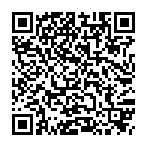 ҚАЗАҚСТАН РЕСПУБЛИКАСЫНЫҢ ЦИФРЛЫҚ ДАМУ, ИННОВАЦИЯЛАР ЖӘНЕ АЭРОҒАРЫШ ӨНЕРКӘСІБІ МИНИСТРЛІГІ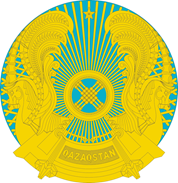 МИНИСТЕРСТВО ЦИФРОВОГО РАЗВИТИЯ, ИННОВАЦИЙ И АЭРОКОСМИЧЕСКОЙ ПРОМЫШЛЕННОСТИ РЕСПУБЛИКИ КАЗАХСТАН«Ұлттық ақпараттық технологиялар» акционерлік қоғамының 2022 жылға арналған жылдық қаржылық есептілігін бекіту туралы